نیمسال:                                    سال تحصیلی:تعيين شاخص هاي ارزيابي مربوط به اين كاربرگ و ميزان اهميت  هر يك از شاخص ها بر عهده شوراي پژوهشي «مؤسسه» مي باشد.ردیفنام شاخص (1)وزن شاخصنمره ارزیابی از 20حاصلضرب ستون 1 و2ردیفنام شاخص (1)ستون 1ستون 2ستون 31-کسب امتیاز ترفیع سالانه40%2-انجام به موقع طرح پژوهشی و مستندسازی نتایج طرح(گزارش و مقاله)15%3-اخذ اعتبار از خارج از پژوهشگاه15%4-همکاری با سایر اعضای هیات علمی در اجرای طرح و نوشتن مقاله10%5-همکاری با بخش آموزش(تدریس)15%6-حضور موثر در پژوهشگاه با تائید معاونت پژوهشی یا اجرایی25%جمع:جمع:120%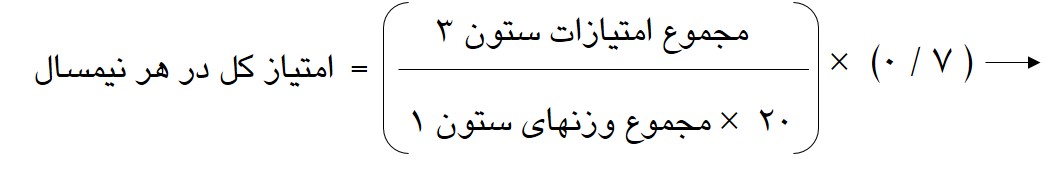 تأييد بالاترین مقام اجرايي حوزه نظارت و ارزیابی مؤسسهنام و نام خانوادگي:                                                                              سمت:                                                                                           امضاء:تأييد بالاترین مقام اجرايي حوزه نظارت و ارزیابی مؤسسهنام و نام خانوادگي:                                                                              سمت:                                                                                           امضاء:تأييد بالاترین مقام اجرايي حوزه نظارت و ارزیابی مؤسسهنام و نام خانوادگي:                                                                              سمت:                                                                                           امضاء:تأييد بالاترین مقام اجرايي حوزه نظارت و ارزیابی مؤسسهنام و نام خانوادگي:                                                                              سمت:                                                                                           امضاء:تأييد بالاترین مقام اجرايي حوزه نظارت و ارزیابی مؤسسهنام و نام خانوادگي:                                                                              سمت:                                                                                           امضاء: